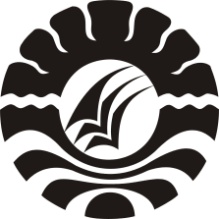 PENGARUH PENGGUNAAN MEDIA VIDEO PEMBELAJARAN TERHADAP HASIL BELAJAR SISWA PADA MATA PELAJARAN FIQIH KELAS IX MTS MUHAMMADIYAH KALOSIKABUPATEN ENREKANGSKRIPSIDiajukan untuk Memenuhi Sebagian Persyaratan Guna Memperoleh Gelar Sarjana Pendidikan pada Program Studi Teknologi PendidikanFakultas Ilmu Pendidikan Univeristas Negeri Makassar   Oleh :HERAWAN HISANAN1241041007PROGRAM STUDI TEKNOLOGI PENDIDIKANFAKULTAS ILMU PENDIDIKANUNIVERSITAS NEGERI MAKASSAR2018